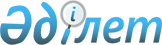 О внесении изменения в решение маслихата района Биржан сал от 29 марта 2018 года № С-22/8 "Об утверждении границ оценочных зон и поправочных коэффициентов к базовым ставкам платы за земельные участки города Степняк и сельских населенных пунктов района Биржан сал"Решение маслихата района Биржан сал Акмолинской области от 5 марта 2020 года № С-48/3. Зарегистрировано Департаментом юстиции Акмолинской области 17 марта 2020 года № 7728
      В соответствии с Законом Республики Казахстан от 23 января 2001 года "О местном государственном управлении и самоуправлении в Республике Казахстан", маслихат района Биржан сал РЕШИЛ:
      1. Внести в решение маслихата района Биржан сал "Об утверждении границ оценочных зон и поправочных коэффициентов к базовым ставкам платы за земельные участки города Степняк и сельских населенных пунктов района Биржан сал" от 29 марта 2018 года № С-22/8 (зарегистрировано в Реестре государственной регистрации нормативных правовых актов № 6555, опубликовано 24 апреля 2018 года в Эталонном контрольном банке нормативных правовых актов Республики Казахстан в электронном виде) следующее изменение:
      приложение 2 к указанному решению изложить в новой редакции согласно приложению к настоящему решению.
      2. Настоящее решение вступает в силу со дня государственной регистрации в Департаменте юстиции Акмолинской области и вводится в действие со дня официального опубликования.
      "СОГЛАСОВАНО" Границы оценочных зон и поправочные коэффициенты к базовым ставкам платы за земельные участки сельских населенных пунктов района Биржан сал
					© 2012. РГП на ПХВ «Институт законодательства и правовой информации Республики Казахстан» Министерства юстиции Республики Казахстан
				
      Председатель сессии маслихата
района Биржан сал

Ф.Хадиев

      Секретарь маслихата
района Биржан сал

С.Шауенов

      Аким района Биржан сал
Акмолинской области
Приложение
к решению маслихата
района Биржан сал
от 5 марта 2020 года
№ С-48/3Приложение 2
к решению маслихата
района Биржан сал
от 29 марта 2018 года
№ С-22/8
№ зон
Поправочные коэффициенты к базовым ставкам платы за земельные участки
Название сельских населенных пунктов, входящих в зону (по сельским округам)
1
2
3
I
1,5
01-172-006 село Ульги (Ульгинский сельский округ)
I
1,3
01-173-001 село Заозерное
I
1,3
01-172-004 село Андыкожа батыра (Донской сельский округ)
I
1,3
01-172-011 село Макинка (Макинский сельский округ)
I
1,3
01-172-001 село Бирсуат (Бирсуатский сельский округ)
I
1,34
среднее значение по зоне
II
1,2
01-172-006 село Жукей (Ульгинский сельский округ) 
II
1,2
01-172-007 село Кенащи
II
1,2
01-172-010 село Тасшалкар (Донской сельский округ)
II
1,2
01-172-001 село Сауле (Бирсуатский сельский округ)
II
1,2
01-172-034 село Енбекшильдерское (Енбекшильдерский сельский округ)
II
1,1
01-172-006 село Карловка (Ульгинский сельский округ)
II
1,1
01-172-006 село Кызылуюм (Ульгинский сельский округ)
II
1,1
01-172-012 село Буланды (Макинский сельский округ)
II
1,1
01-172-005 село Заураловка (Заураловский сельский округ)
II
1,1
01-172-034 село Актас (Енбекшильдерский сельский округ)
II
1,1
01-172-033 село Акбулак (Енбекшильдерский сельский округ)
II
1,0
01-172-006 село Трамбовка (Ульгинский сельский округ)
II
1,0
01-172-006 село Уюмшил (Ульгинский сельский округ)
II
1,0
01-172-003 село Ангал батыра (Ангалбатырский сельский округ)
II
1,0
01-172-012 село Когам (Макинский сельский округ)
II
1,0
01-172-012 село Макпал (Макинский сельский округ)
II
1,0
01-172-012 село Карагай (Макинский сельский округ)
II
1,0
01-172-012 село Каратал (Макинский сельский округ)
II
1,0
01-172-005 село Кудукагаш (Заураловский сельский округ)
II
1,0
01-172-005 село Яблоновка (Заураловский сельский округ)
II
1,0
01-172-002 село Баймырза (Баймырзинский сельский округ)
II
1,0
01-172-009 село Мамай
II
1,0
01-172-001 село Пригорхоз
II
1,0
01-172-008 село Краснофлотское
II
1,07
среднее значение по зоне
III
0,9
01-172-003 село Жаналык (Ангалбатырский сельский округ)
III
0,9
01-172-032 село Алга (Валихановский сельский округ)
III
0,8
01-172-002 село Шошкалы (Баймырзинский сельский округ)
III
0,8
01-172-032 село Уалихан (Валихановский сельский округ)
III
0,84
среднее значение по зоне
IV
0,6
01-172-030 село Аксу
IV
0,6
среднее значение по зоне